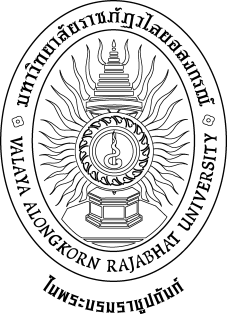 เค้าโครงวิทยานิพนธ์ชื่อนักศึกษา	[ชื่อ ชื่อสกุล]รหัสประจำตัว                 		[รหัสประจำตัว]	ปริญญา		[ชื่อปริญญา]สาขาวิชา		          	[ชื่อสาขาวิชา]ประธานที่ปรึกษาวิทยานิพนธ์	[ตำแหน่งทางวิชาการ ชื่อ ชื่อสกุล]กรรมการที่ปรึกษาวิทยานิพนธ์		[ตำแหน่งทางวิชาการ ชื่อ ชื่อสกุล]ชื่อเรื่องวิทยานิพนธ์	ชื่อวิทยานิพนธ์ภาษาไทยชื่อวิทยานิพนธ์ภาษาอังกฤษเค้าโครงวิทยานิพนธ์1.  ความเป็นมาและความสำคัญของปัญหา (Statement and significance of the problems) [เริ่มพิมพ์ที่นี่ ขึ้นย่อหน้าใหม่กด ]2.  วัตถุประสงค์ (Objectives) [เริ่มพิมพ์ที่นี่ ขึ้นย่อหน้าใหม่กด ]3.  กรอบแนวคิด[เริ่มพิมพ์ที่นี่ ขึ้นย่อหน้าใหม่กด ]4.  สมมติฐาน (Hypothesis) [เริ่มพิมพ์ที่นี่ ขึ้นย่อหน้าใหม่กด ]5. ขอบเขตการศึกษา (Scope of the study) [เริ่มพิมพ์ที่นี่ ขึ้นย่อหน้าใหม่กด ]6. ข้อตกลงเบื้องต้น (Assumption) [เริ่มพิมพ์ที่นี่ ขึ้นย่อหน้าใหม่กด ]7.  ข้อจำกัดของการศึกษา (Limitation of the study) [เริ่มพิมพ์ที่นี่ ขึ้นย่อหน้าใหม่กด ]8. คำจำกัดความที่ใช้ในการศึกษา (Operation) [เริ่มพิมพ์ที่นี่ ขึ้นย่อหน้าใหม่กด ]9. ประโยชน์ที่คาดว่าจะได้รับ [เริ่มพิมพ์ที่นี่ ขึ้นย่อหน้าใหม่กด ]10.  เอกสารและงานวิจัยที่เกี่ยวข้อง (Literature review) [เริ่มพิมพ์ที่นี่ ขึ้นย่อหน้าใหม่กด ]11.  วิธีดำเนินการศึกษา (Research methodology) 11.1  ประชากรและกลุ่มตัวอย่าง    [เริ่มพิมพ์ที่นี่ ขึ้นย่อหน้าใหม่กด ]11.2  ตัวแปรที่ใช้ในการวิจัย  [เริ่มพิมพ์ที่นี่ ขึ้นย่อหน้าใหม่กด ] 11.3  เครื่องมือและการพัฒนาเครื่องมือ  [เริ่มพิมพ์ที่นี่ ขึ้นย่อหน้าใหม่กด ]  11.4  การเก็บรวบรวมข้อมูล    [เริ่มพิมพ์ที่นี่ ขึ้นย่อหน้าใหม่กด ]11.5  วิธีวิเคราะห์ข้อมูล    [เริ่มพิมพ์ที่นี่ ขึ้นย่อหน้าใหม่กด ]12.  แผนการดำเนินงาน[เริ่มพิมพ์ที่นี่ ขึ้นย่อหน้าใหม่กด ]13.  เอกสารอ้างอิง/บรรณานุกรม[เริ่มพิมพ์ที่นี่ ขึ้นย่อหน้าใหม่กด ]